КАК УБЕРЕЧЬ СЕБЯ ОТ УКУСА ЗМЕИДля минимизации последствий от встречи с пресмыкающимся, нужно придерживаться простых правил:ходить в лес в закрытой обуви и одежде;надевать высокие сапоги или ботинки;при виде змеи уходить от нее в противоположную сторону;при ходьбе палкой шевелить траву, от звука змея уползает;услышав шипение, отойти в сторону;всегда брать с собой противоаллергический препарат.При укусе змеи первую помощь пострадавшему следует оказывать как можно быстрее, так как от этого зависит степень поражающего воздействия яда на организм. Укушенного змеей человека не стоит переносить в более удобное место, помощь должна оказываться сразу, в том месте, где случился укус. При этом, если змея не убита и не опознана как безопасная, ее следует считать заведомо ядовитой и оказывать первую помощь в полном объеме. ЕСЛИ ВДРУГ ВАС УКУСИЛА ЗМЕЯ, ТО СЛЕДУЕТ ПРИДЕРЖИВАТЬСЯ АЛГОРИТМА ДЕЙСТВИЙ:не высасывать яд. Он имеет фермент, который мгновенно уводит его от места укуса в кровь, поэтому отсасывание яда может усугубить состояние;нельзя накладывать жгут на конечность, куда укусила змея. Это приведет к ускорению отмирания тканей;место укуса следует забинтовать и как можно быстрее добраться до скорой помощи;после укуса надо пить много воды и принимать мочегонные средства для быстрого вывода яда через почки;нельзя принимать алкогольные напитки.
       После укуса змеи надо сохранять спокойствие и как можно быстрее обратиться за помощью.
После укуса у человека может наблюдаться тошнота, диарея, рвота, головные боли, озноб, повышение температуры, потеря и спутанность сознания, слабость, отек в месте укуса, может кровоточить слизистая оболочка.

В случае, если вы стали очевидцем происшествия, или сами попали в беду, помните, необходимо позвонить по телефонам: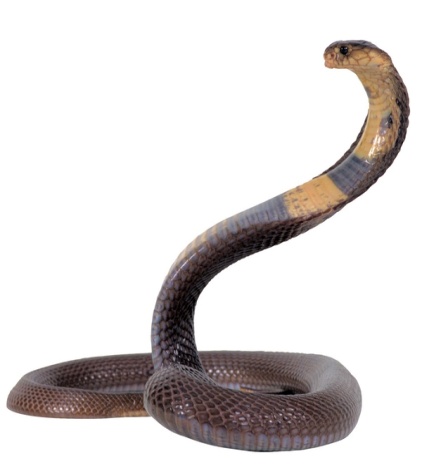 Кунгурская городская служба спасения –              123 (Теле2), 2-76-20, 2-79-81.ЕДДС - 112